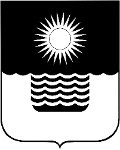 Р Е Ш Е Н И Е ДУМЫ МУНИЦИПАЛЬНОГО ОБРАЗОВАНИЯГОРОД-КУРОРТ ГЕЛЕНДЖИКот 30 ноября 2017 года 	                    		                                        № 691г. ГеленджикОб установлении меры социальной поддержкиобучающимся образовательных организаций высшегообразования, направленным на обучение по образовательнымпрограммам высшего образования по педагогическимспециальностям на условиях договора о целевом обучении,заключенного с муниципальными общеобразовательнымиучреждениями муниципального образованиягород-курорт ГеленджикЗаслушав и обсудив решение Совета молодых депутатов при Думе муниципального образования город-курорт Геленджик (протокол № 70 заседания Совета молодых депутатов при Думе муниципального образования город-курорт Геленджик от 30 октября 2017 года), руководствуясь статьей 83 Бюджетного кодекса Российской Федерации, Федеральным законом от 6 октября 2003 года №131-ФЗ «Об общих принципах организации местного самоуправления в Российской Федерации»    (в редакции Федерального закона от 30 октября 2017 года №299-ФЗ), Федеральным законом от 29 декабря           2012 года №273-ФЗ «Об образовании в Российской Федерации» (в редакции Федерального закона от 29 июля 2017 года №216-ФЗ), статьями 10, 27, 66, 70 Устава муниципального образования город-курорт Геленджик, Дума муниципального образования город-курорт Геленджик р е ш и л а:1.Установить меру социальной поддержки обучающимся образовательных организаций высшего образования, направленным на обучение по образовательным программам высшего образования по педагогическим специальностям на условиях договора о целевом обучении, заключенного с муниципальными общеобразовательными учреждениями муниципального образования город-курорт Геленджик, в виде ежемесячной денежной выплаты в размере 1000 (одной тысячи) рублей.2.Порядок и условия дополнительного финансирования, установленного пунктом 1 настоящего решения, определяются правовым актом администрации муниципального образования город-курорт Геленджик.3.Источником финансирования расходов, связанных с реализацией настоящего решения, определить средства бюджета муниципального образования город-курорт Геленджик.4.Опубликовать настоящее решение в Геленджикской городской газете «Прибой».5.Контроль за выполнением настоящего решения возложить на постоянную комиссию Думы муниципального образования город-курорт Геленджик по бюджету, налогам, социально-экономическому развитию, инфраструктуре города, промышленности, транспорту, торговле, малому предпринимательству и сельскому хозяйству (Рутковский).6.Решение вступает в силу со дня его официального опубликования, но не ранее 1 сентября 2018 года.Глава муниципального образования город-курорт Геленджик 							   В.А. ХрестинПредседатель Думы муниципальногообразования город-курорт Геленджик				        В.В. Рутковский